BetlémPopros maminku, aby Ti betlém vytiskla. Ty si ho pak vybarvi a vystříhej a hotový si ho můžeš postavit třeba pod stromeček, na okno do pokojíčku nebo zkrátka kam chceš.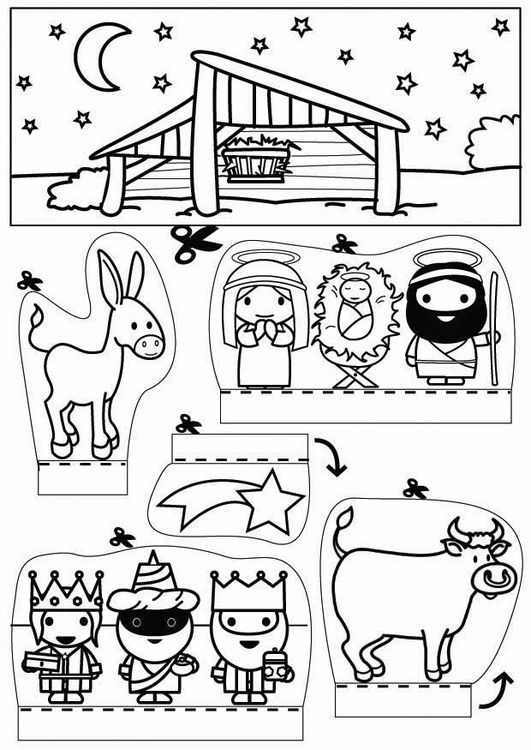 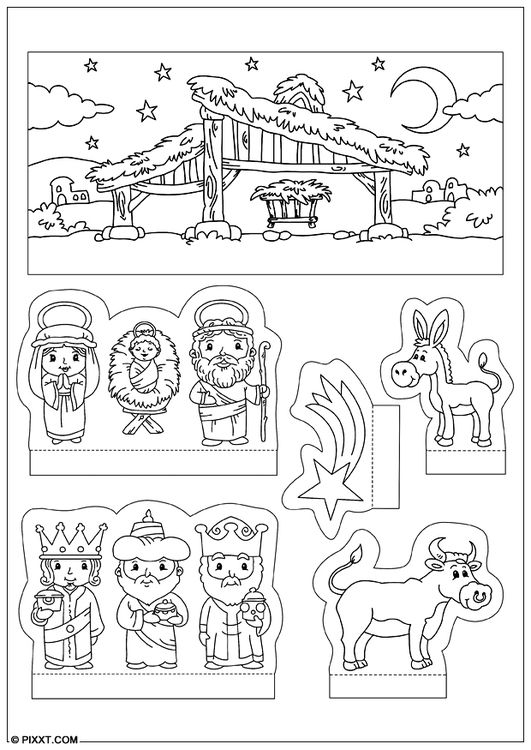 